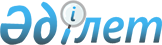 О внесении изменений и дополнений в постановление Правительства Республики Казахстан от 17 августа 2006 года № 778
					
			Утративший силу
			
			
		
					Постановление Правительства Республики Казахстан от 13 декабря 2010 года № 1347. Утратило силу постановлением Правительства Республики Казахстан от 6 октября 2016 года № 568
      Сноска. Утратило силу постановлением Правительства РК от 06.10.2016 № 568.
      Правительство Республики Казахстан ПОСТАНОВЛЯЕТ:
      1. Внести в постановление Правительства Республики Казахстан от 17 августа 2006 года № 778 "Об утверждении Правил государственной регистрации нормативных правовых актов" (САПП Республики Казахстан, 2006 г., № 30, ст. 330) следующие изменения и дополнения:
      в наименовании и в пункте 1 внесены изменения на государственном языке;
      в Правилах государственной регистрации нормативных правовых актов, утвержденных указанным постановлением:
      в наименовании и по тексту внесены изменения на государственном языке;
      в пункте 5 слова "с момента" заменить словами "со дня";
      дополнить пунктом 5-1 следующего содержания:
      "5-1. Государственная регистрация нормативных правовых актов местных органов, регулирующих вопросы утверждения и уточнения местных бюджетов, оказания социальной помощи, осуществляется территориальными органами юстиции в течение 15 рабочих дней со дня представления документов.";
      в пункте 8:
      абзац первый изложить в следующей редакции:
      "8. Нормативные правовые акты представляются в Министерство юстиции Республики Казахстан или его территориальные органы в течение двух недель со дня их утверждения первым руководителем соответствующего центрального или местного органа, за исключением нормативных правовых актов Национального Банка Республики Казахстан и Агентства Республики Казахстан по регулированию и надзору финансового рынка и финансовых организаций, которые представляются в течение 20 календарных дней со дня заседания правления этих органов, на котором приняты данные акты, в печатном и электронном виде, заверенные гербовой печатью, или удостоверенные посредством электронной цифровой подписи, в четырех экземплярах, включая подлинники (оригинальные тексты) на государственном и русском языках.";
      в абзаце втором слова "(подписания) нормативного" заменить словами "(утверждения) нормативного" и слова "(подписания) последним" заменить словами "(утверждения) последним";
      в абзацах третьем и четвертом слова "(подписанный), (переподписанию)" исключить;
      абзац пятый исключить;
      дополнить абзацем следующего содержания:
      "При повторном представлении нормативного правового акта на государственную регистрацию к нормативному правовому акту, затрагивающему интересы субъектов частного предпринимательства, прилагаются копии повторного экспертного заключения и заключения дополнительной научной антикоррупционной экспертизы, составленных на переутвержденный нормативный правовой акт, за исключением случаев переутверждения в связи устранением нарушений технического характера (опечаток, грамматических и орфографических ошибок) и требований пунктов 8, 9, подпунктов 4) - 10) пункта 10 настоящих Правил.";
      в пункте 9:
      в абзаце первом после слов "справка-обоснование" дополнить словами "на государственном и русском языках";
      дополнить подпунктами 7) и 8) следующего содержания:
      "7) сведения об опубликовании (распространении) в средствах массовой информации, включая интернет-ресурсы, проектов нормативных правовых актов, затрагивающих интересы субъектов частного предпринимательства;
      8) список аккредитованных объединений предпринимателей, не представивших экспертные заключения (для актов, касающихся интересов субъектов частного предпринимательства).";
      абзац восьмой после слова "акт" дополнить словами ", либо лицом, исполняющим его обязанности";
      абзацы девятый, десятый, одиннадцатый и двенадцатый исключить;
      дополнить абзацем следующего содержания:
      "В случае представления совместного нормативного правового акта прилагаемая справка-обоснование должна быть подписана руководителем юридической службы органа, представившего его на государственную регистрацию, либо лицом, исполняющим его обязанности. В случае отсутствия юридической службы в местном органе справка-обоснование подписывается лицом, выполняющим функции юриста в органе, представившем данный акт на государственную регистрацию.";
      в пункте 10:
      в подпункте 10) после слова "службы" дополнить словами ", либо лицом, исполняющим его обязанности";
      дополнить подпунктами 11), 12) и 13) следующего содержания:
      "11) наличие копии экспертного заключения к нормативному правовому акту в соответствии с Правилами проведения научной экспертизы, утвержденными постановлением Правительства Республики Казахстан от 30 мая 2002 года № 598 "О мерах по совершенствованию нормотворческой деятельности";
      12) наличие копии экспертного заключения к нормативному правовому акту, затрагивающему интересы субъектов частного предпринимательства;
      13) наличие копий соответствующих экспертных заключений, проведение которых предусмотрено действующим законодательством Республики Казахстан.";
      абзац двадцать второй исключить;
      дополнить абзацем следующего содержания:
      "Орган, принявший нормативный правовой акт, в случае несогласия с экспертным заключением и заключением научной антикоррупционной экспертизы приводит в сопроводительном письме аргументированные обоснования причин несогласия с экспертным заключением и/или заключением научной антикоррупционной экспертизы.";
      в пункте 16 цифры "4) - 10)" заменить цифрами "4 - 8, 10, 11)";
      пункт 17 изложить в следующей редакции:
      "17. В течение пятнадцати календарных дней со дня получения отказа в государственной регистрации нормативного правового акта руководитель центрального или местного органа, либо лицо, исполняющее его обязанности, издает соответствующий акт об отмене нормативного правового акта, в регистрации которого было отказано, и направляет его копию в Министерство юстиции Республики Казахстан или его территориальные органы.
      Данный порядок не распространяется на центральные органы, принимающие решения коллегиально, и маслихат, который представляет акт об отмене нормативного правового акта в течение пяти рабочих дней со дня утверждения на очередном (внеочередном) заседании или сессии.
      В случае возвращения нормативного правового акта без проведения юридической экспертизы, центральный или местный орган устраняет выявленные нарушения и представляет его повторно на государственную регистрацию в порядке, установленном пунктом 8 настоящих Правил.";
      в пункте 18 слова "введения в действие" заменить словами "вступления в силу";
      в пункте 22:
      в абзаце первом слова "где он ранее был опубликован," исключить;
      дополнить абзацами вторым и третьим следующего содержания:
      "Совместные нормативные правовые акты признаются утратившими силу, либо приостанавливаются центральными или местными органами, принявшими их, совместно.
      Данный порядок распространяется также на акты, принятые по согласованию с иными государственными органами.".
      2. Настоящее постановление вводится в действие со дня подписания.
					© 2012. РГП на ПХВ «Институт законодательства и правовой информации Республики Казахстан» Министерства юстиции Республики Казахстан
				
Премьер-Министр
Республики Казахстан
К. Масимов